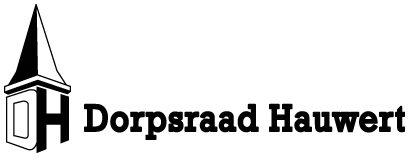 Secretariaat, Jan Kempenaar, Papenveer 20e-mail adres: jankempenaar@hotmail.comwebsite: www.dorphauwert.nlAgenda virtuele jaarvergadering Dorpsraad Hauwert 24 maart  Aanvang 20.00 uurAgendapunten: Opening (Selma)BestuurssamenstellingFinancieel verslag 2020 (Paul)Woningbouw Hauwert (Selma)Veiligheid Tuinstraat / Klaverweide (Jan)Enquete accomodatiebeleid (Jan)Afronding schoolplein (Selma)Status kerkklok (Gerard)Berichten van de leden + RondvraagSluitingVergaderingen 2021: 9 juni22 september17 november